Allegato B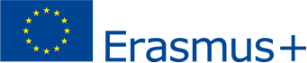 Programme – Key Action 1 – Learning Mobility of individualsDOMANDA DI SELEZIONE PER LA MOBILITÀ STUDENTI AI FINI DI STUDIOAnno accademico 2019/2020Il/La sottoscritto/a________________________________nato/a_______________________prov (____) il__/___/___  residente a  _______________________________via/piazza_______________________________________________ n. ___CAP.__________ .Tel.__________________ cell.__________________________________________________ e-mail__________________________________________  codice fiscale_____________________________________ attualmente iscritto al ______anno del (barrare la casella):□ Periodo superiore Previgente Ordinamento       □ Triennio di I livello     □ Biennio di II livellodel Corso di _________________________________n° esami superati ___ con media ______crediti acquisiti _____ presa visione del relativo bando, sottopone la propria candidatura all’ottenimento di una borsa di studio “Erasmus plus” NOME UNIVERSITA’/ACCADEMIA/ CONSERVATORIO1 __________________________________________________________________________________________2__________________________________________________________________________________________3__________________________________________________________________________________________Altre sedi (facoltative):_________________________________________________________________________________________________________________________________________________________________________________________________________________________________________________________________________________dove intende seguire i corsi nel seguente periodo: _____________________________A tal fine dichiara ai sensi del D.P.R. 445/2000:di essere cittadino ___________________________________________________________di non aver beneficiato, negli anni precedenti, dello status di studente Erasmus per studio;di aver beneficiato negli anni precedenti dello Status di studente Erasmus per studio per n. __ mesi presso _____________________________________________________________________ nell’a.a. _____________;di non beneficiare, nello stesso periodo, di un altro contributo comunitario previsto da altri programmi di mobilità;di avere conseguito la maturità di______________________________________________________________            presso __________________________________________________________________________anno________di conoscere le seguenti lingue: scolastico	medio		buono		ottimoInglese:											Francese									Spagnolo										Altra lingua:_____________						Alla presente domanda si allega:application form (Allegato C);lettera di presentazione dell’insegnante redatta in lingua italiana e in lingua inglese;curriculum vitae in lingua inglese;una lettera di motivazione individuale redatta in lingua italiana e in lingua inglese (max una pagina) ;registrazione audio e video min. 15’ su supporto dvd, cd, e obbligatoriamente link a sito web (canale youtube o altro) di n. 2 brani di diverso carattere. Gli studenti compositori devono produrre un piccolo portfolio di composizioni (file audio, partiture);   Copia Mod. ISEE (Indicatore della Situazione Economica Equivalente) per eventuale incremento della borsa per studenti con condizioni socio-economiche svantaggiate.copia di un documento d’identità valido. Data______________				                                    Firma ______________________________Il trattamento dei dati contenuti in questa scheda viene effettuato dal Conservatorio “Umberto Giordano” di Foggia nel rispetto delle finalità istituzionali e nei limiti stabiliti dal D.lgs 196/2003.Per il consenso _____________________________